1. Профессиональное признание педагога.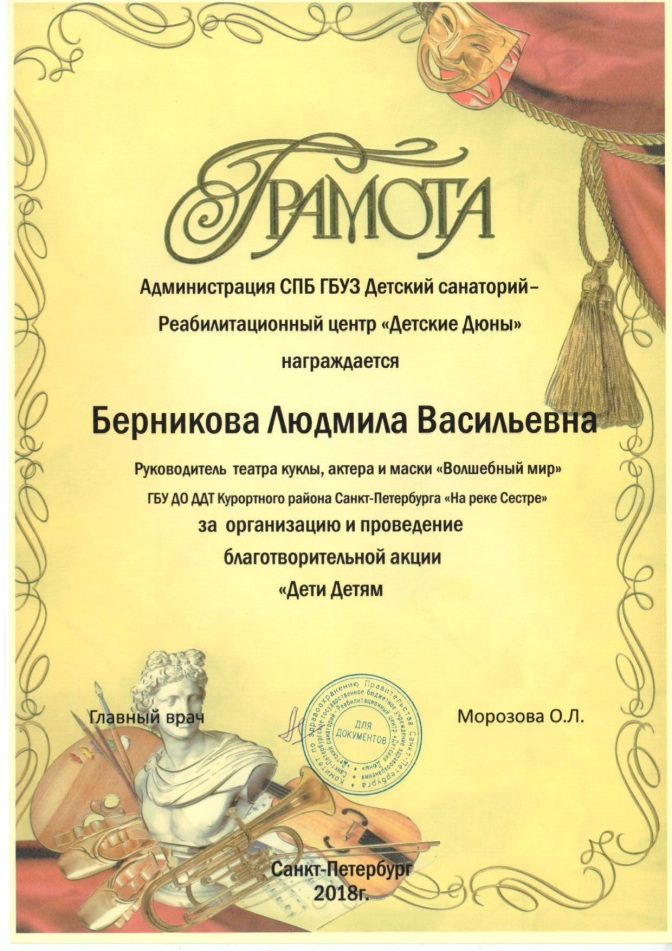 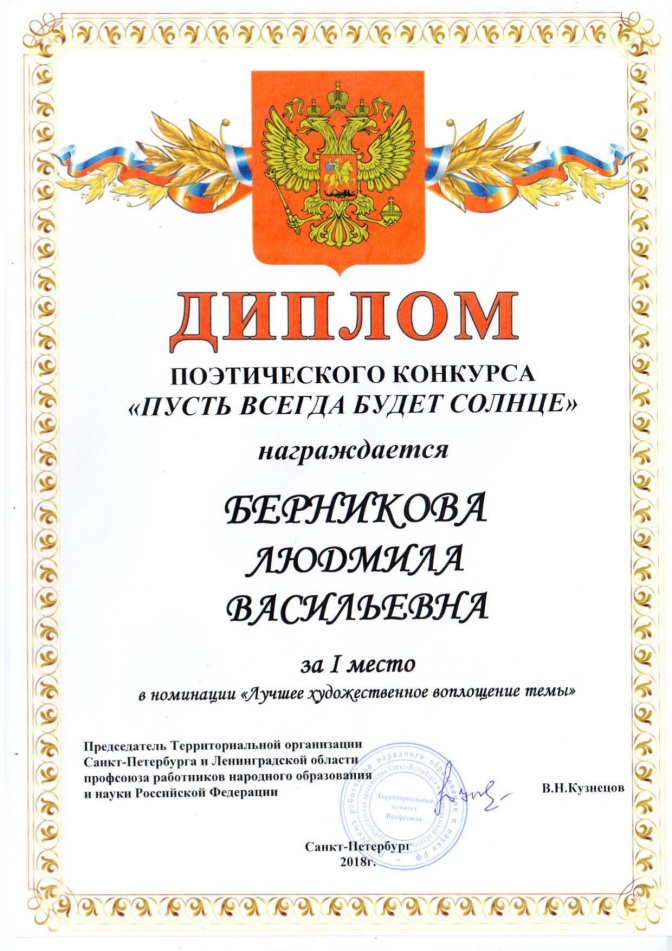 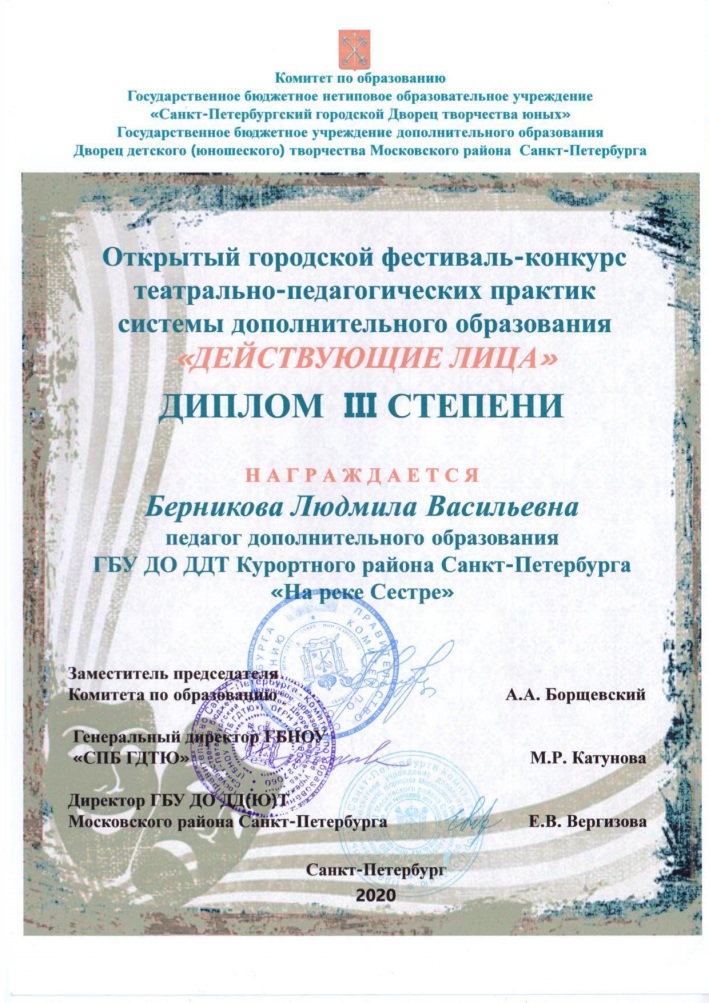 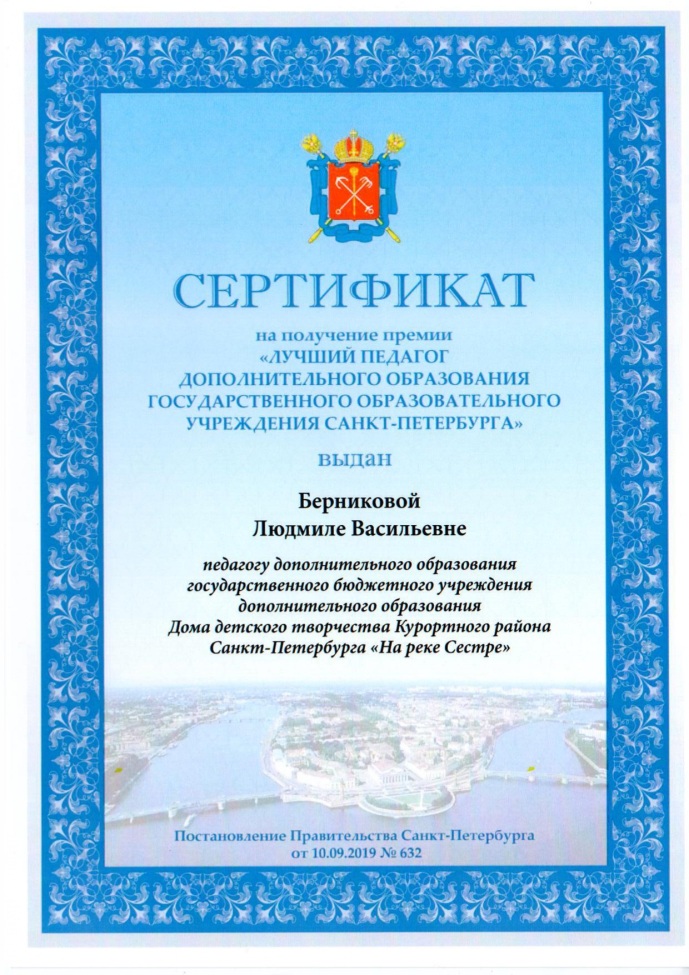 2. Отзывы специалистов.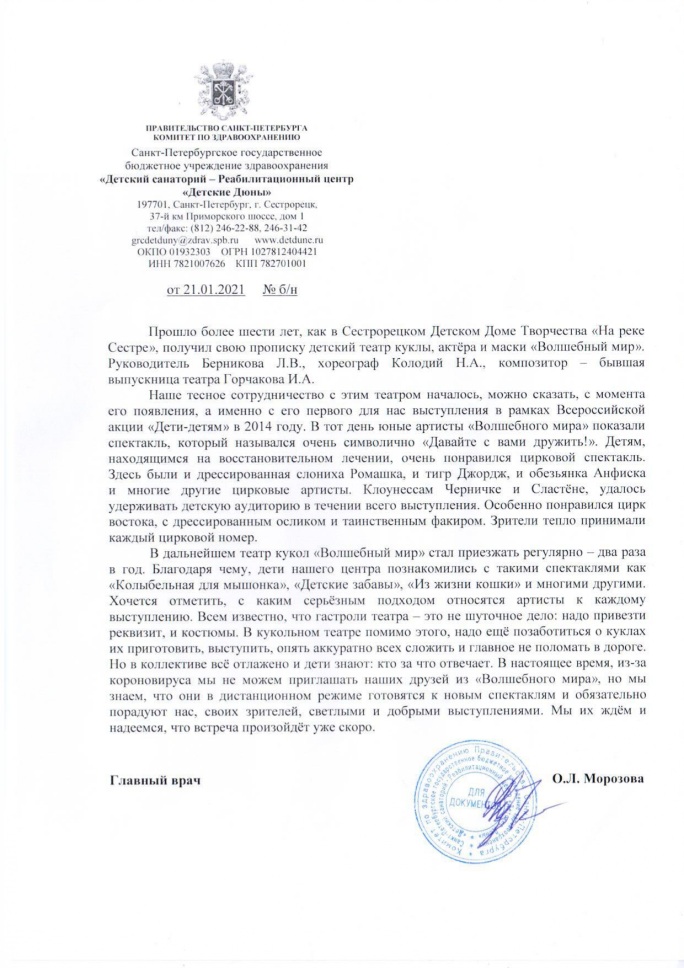 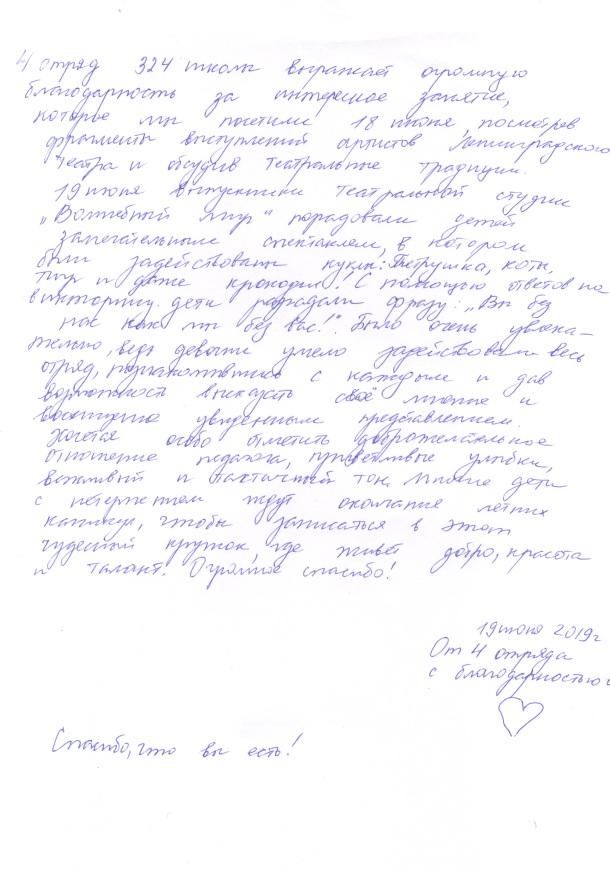 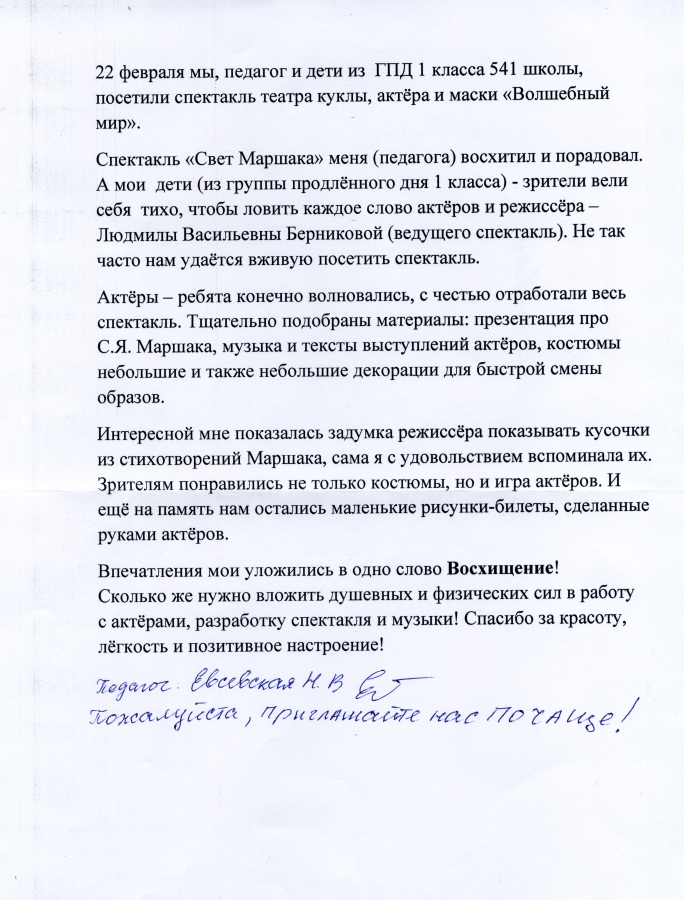 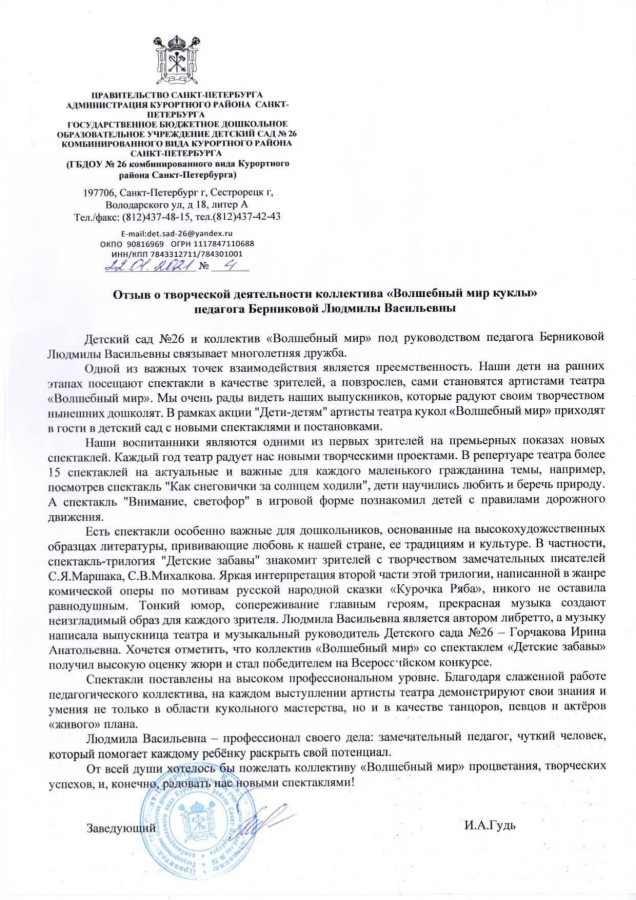 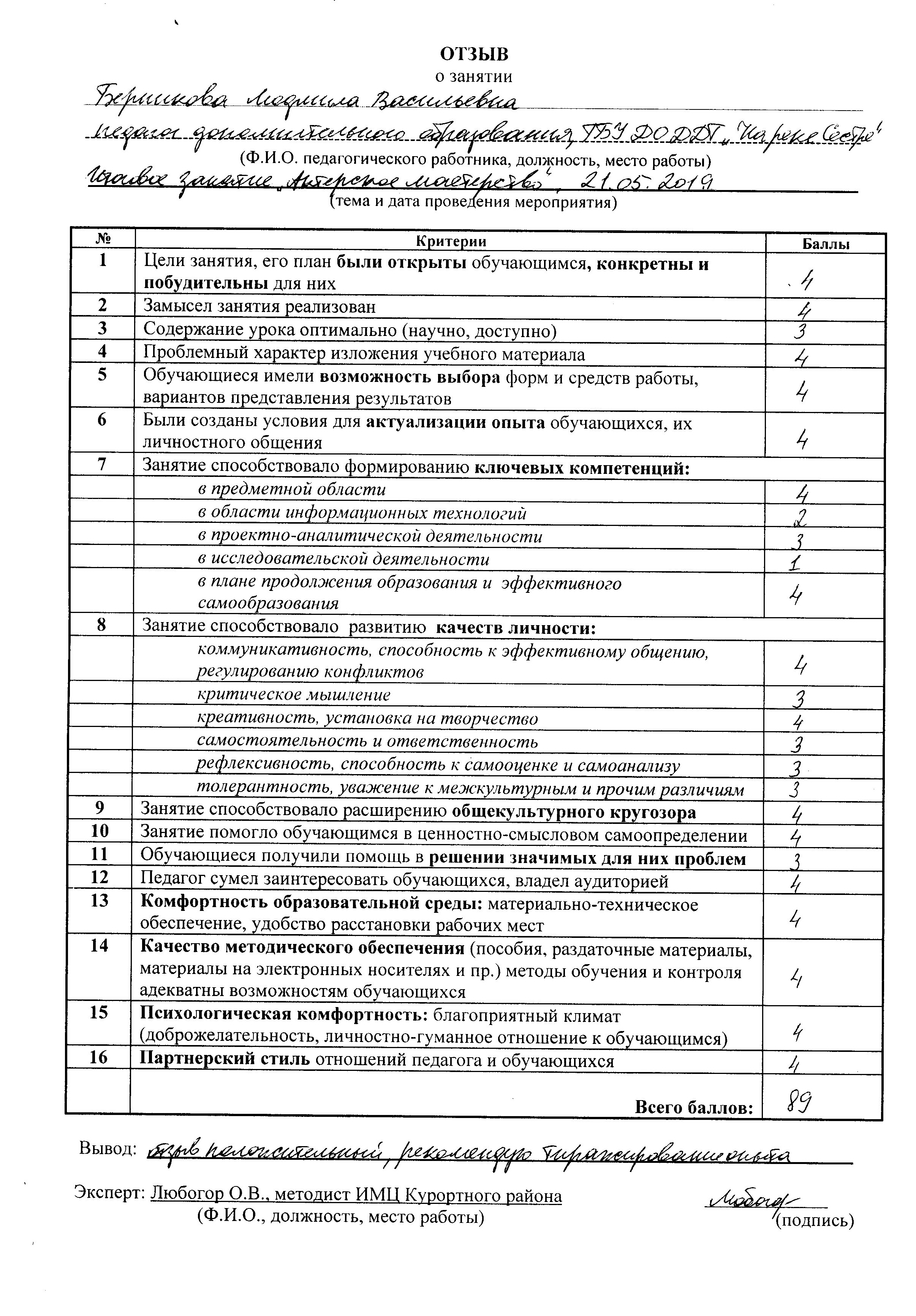 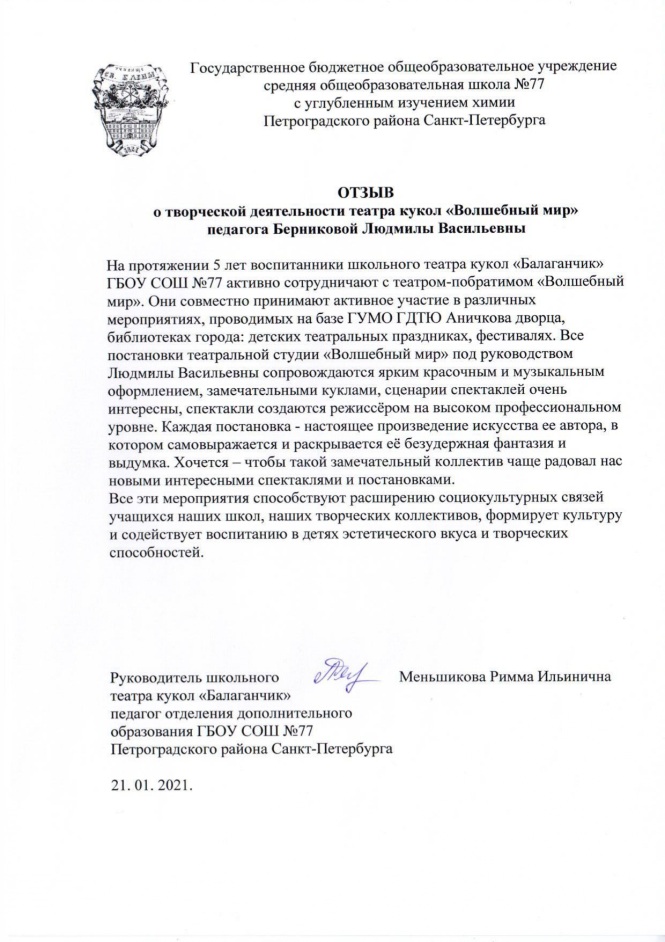 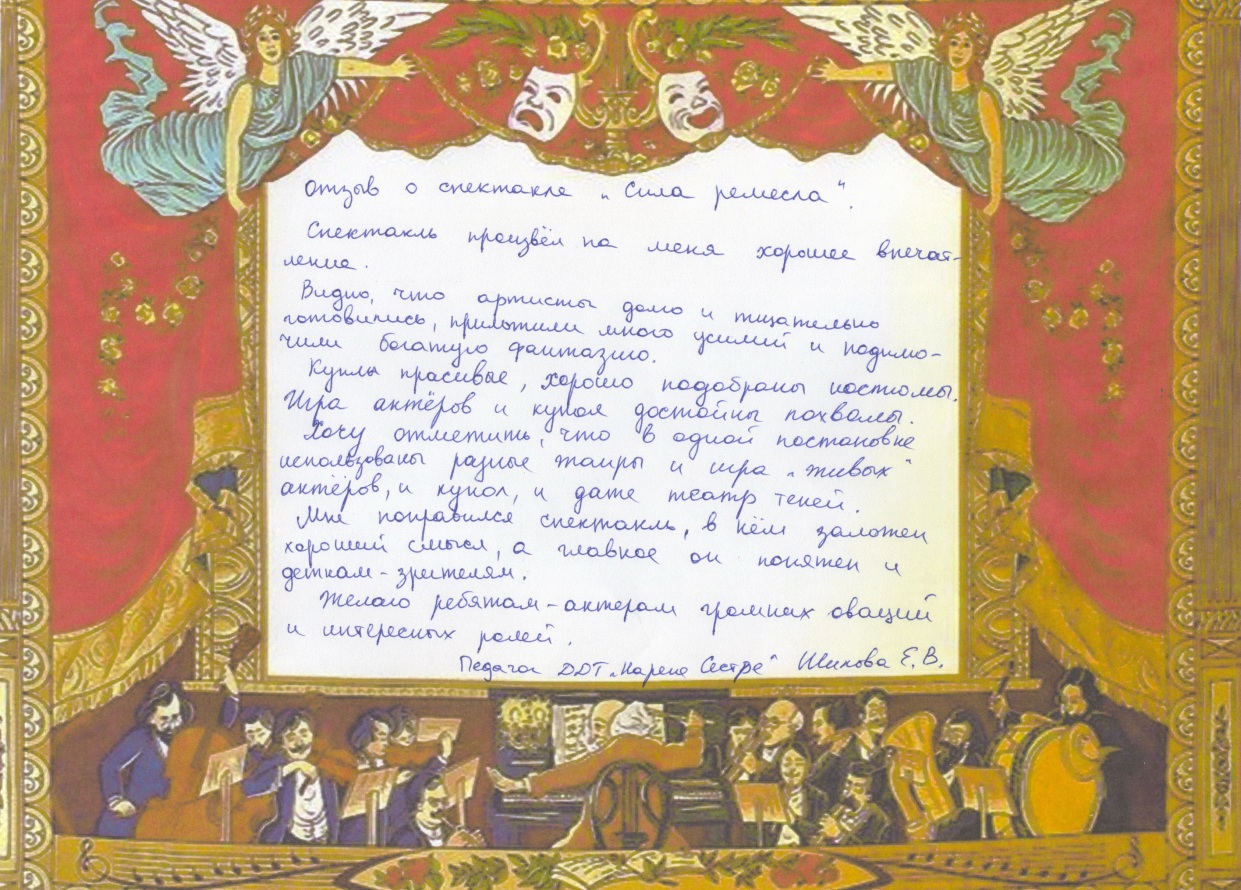 3. Благодарности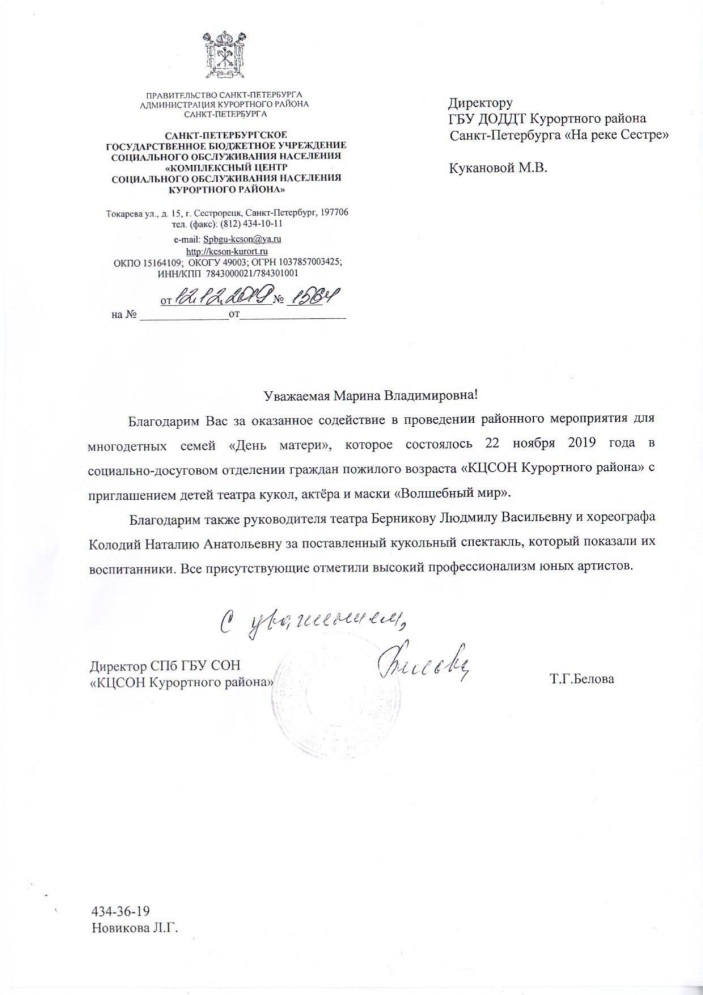 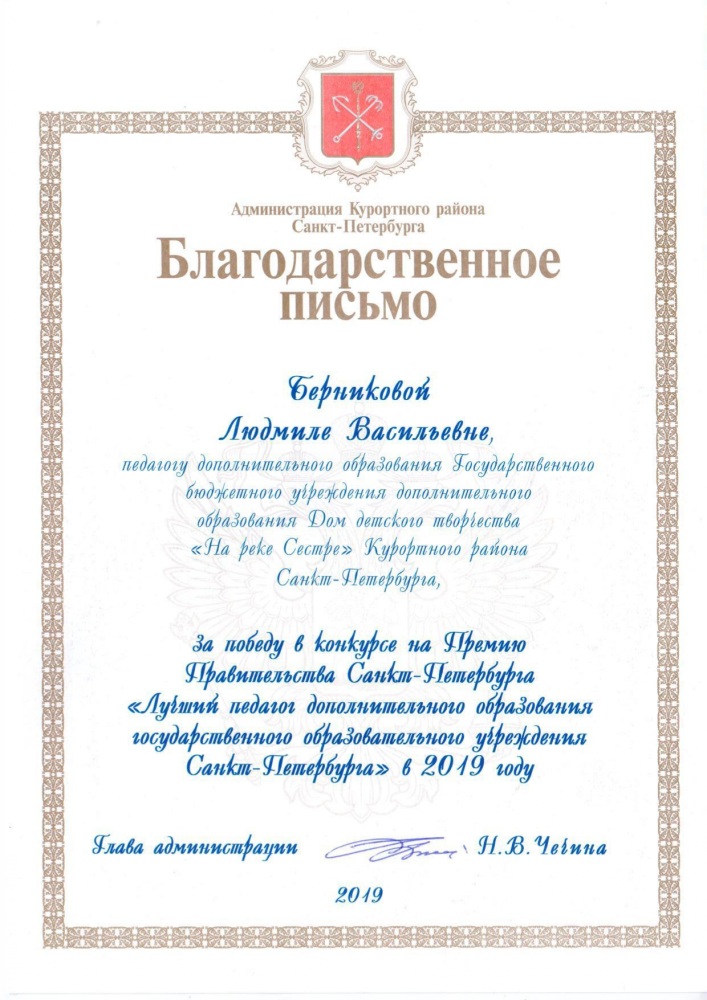 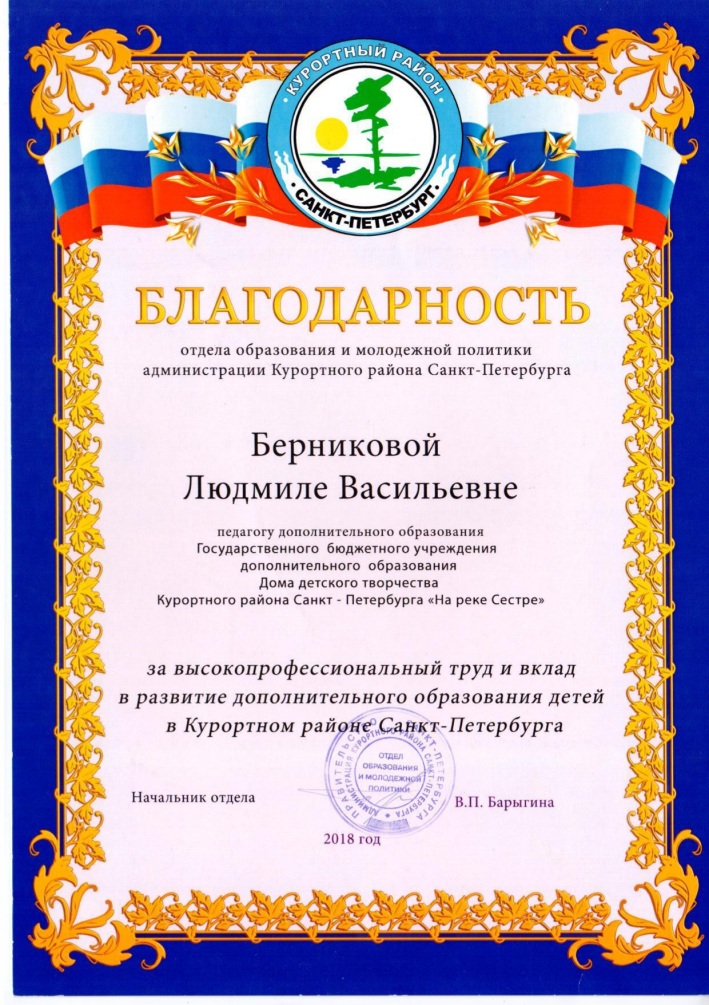 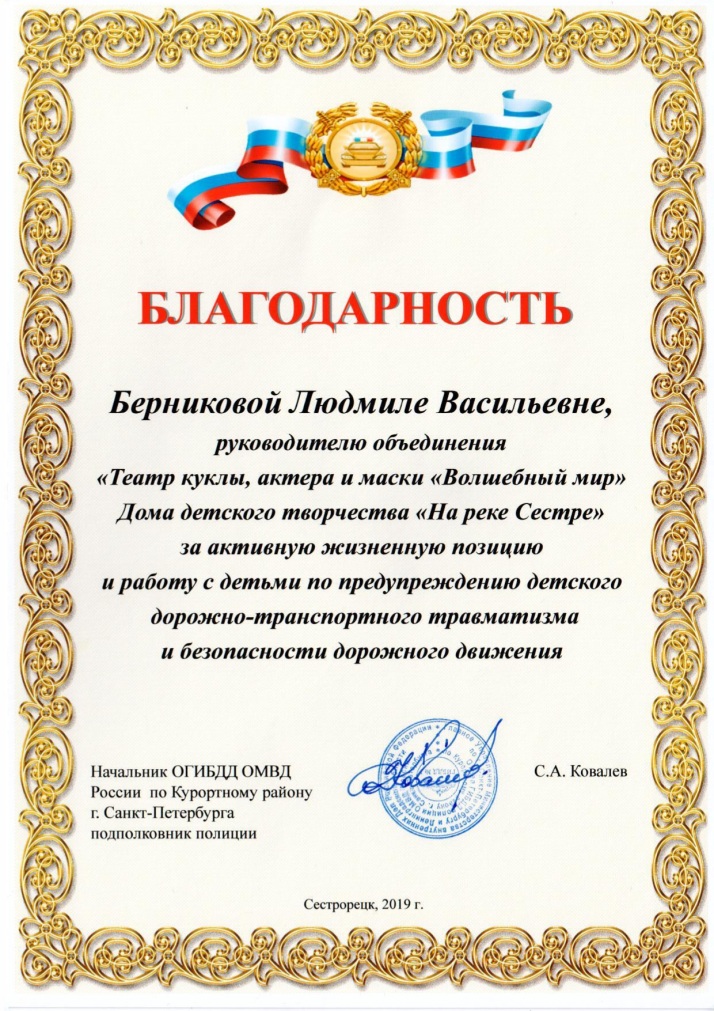 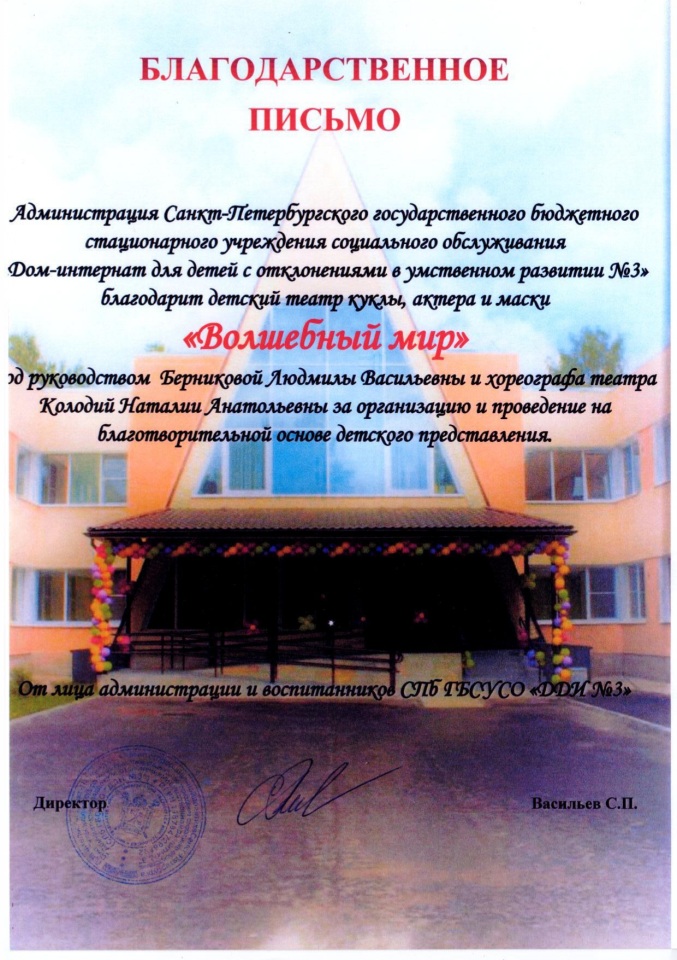 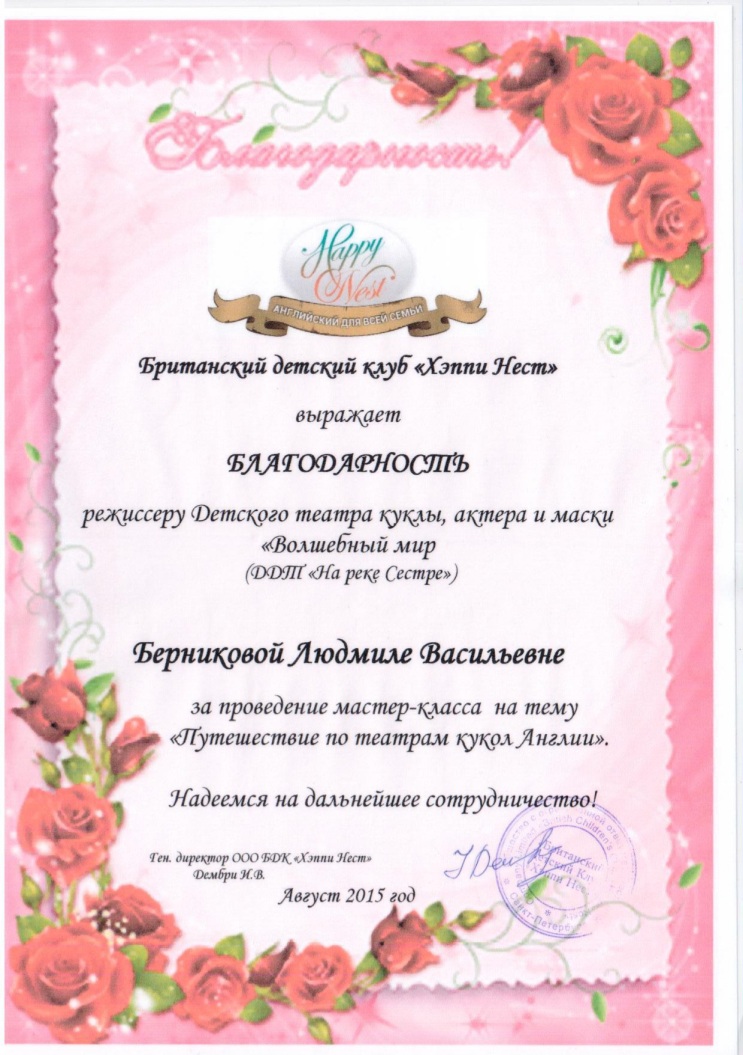 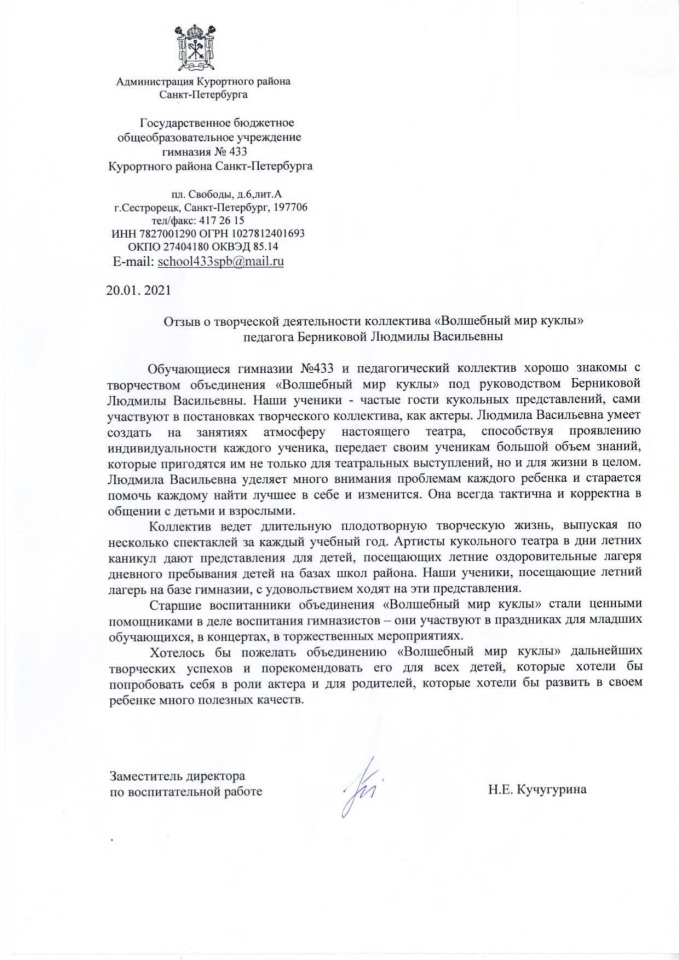 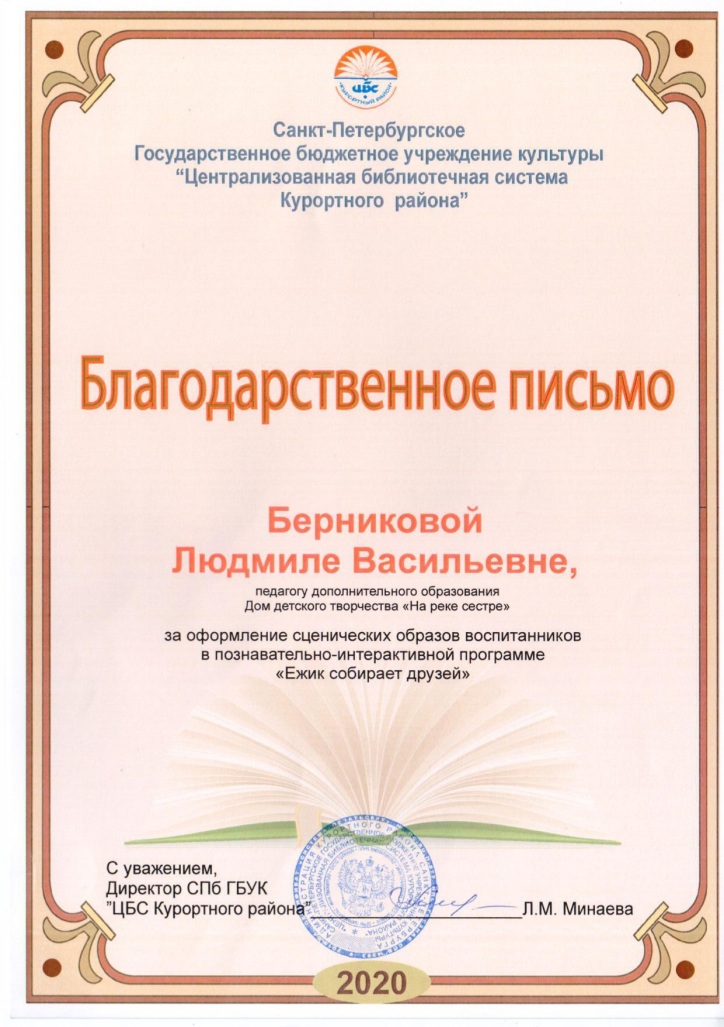 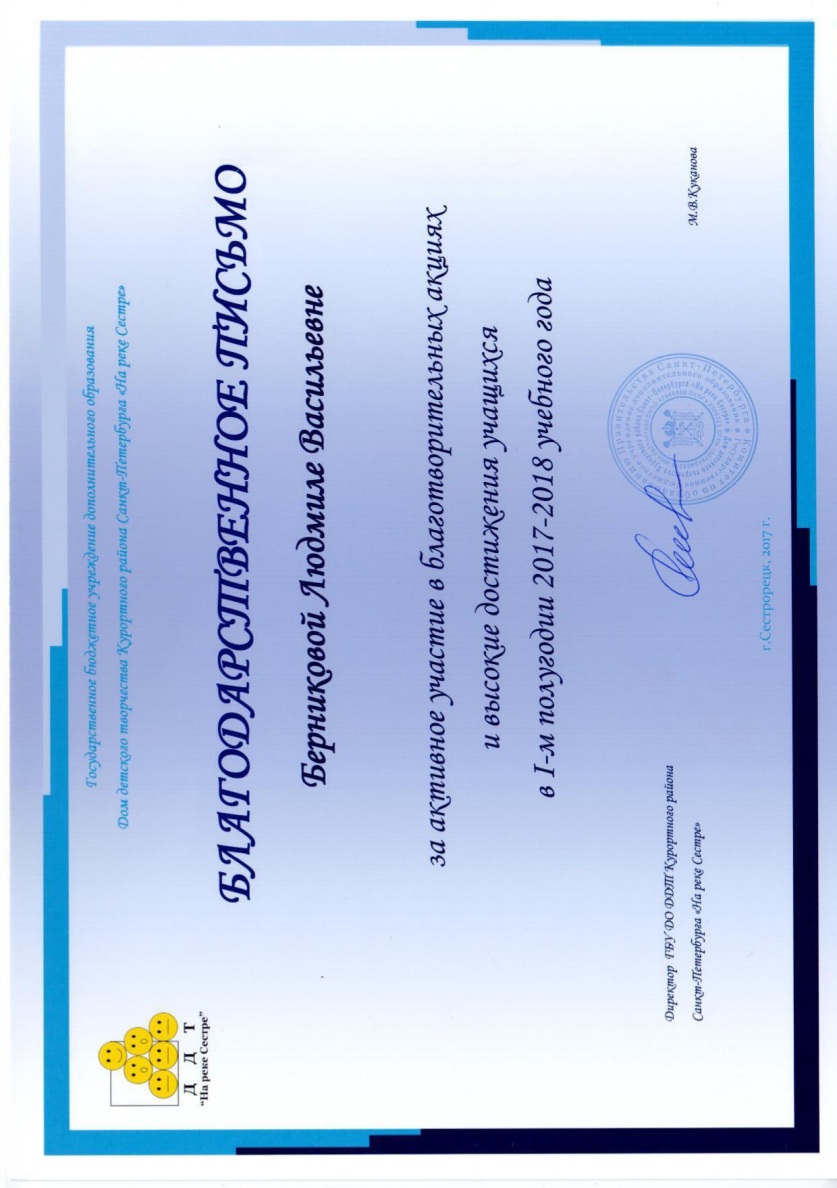 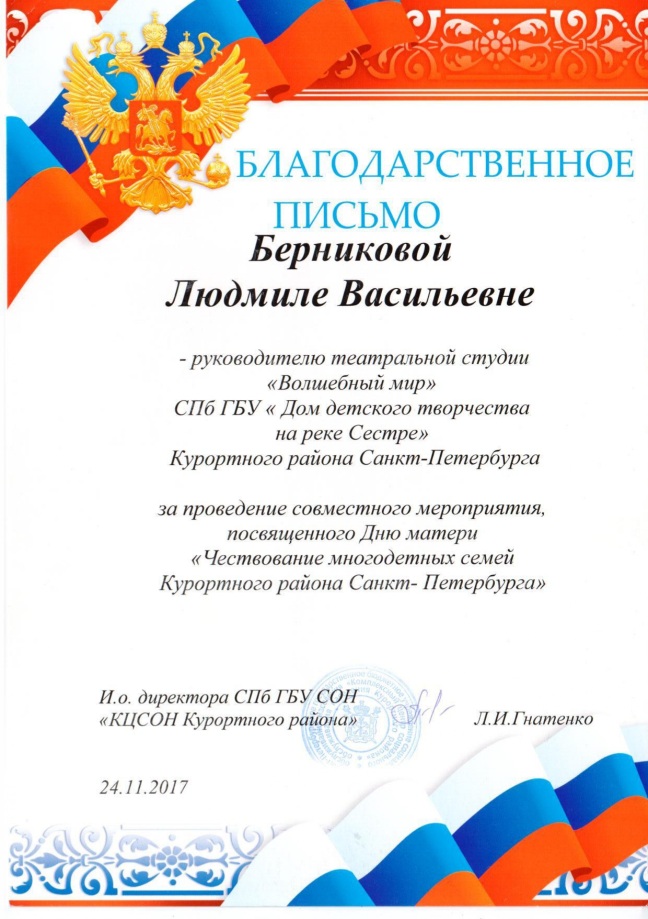 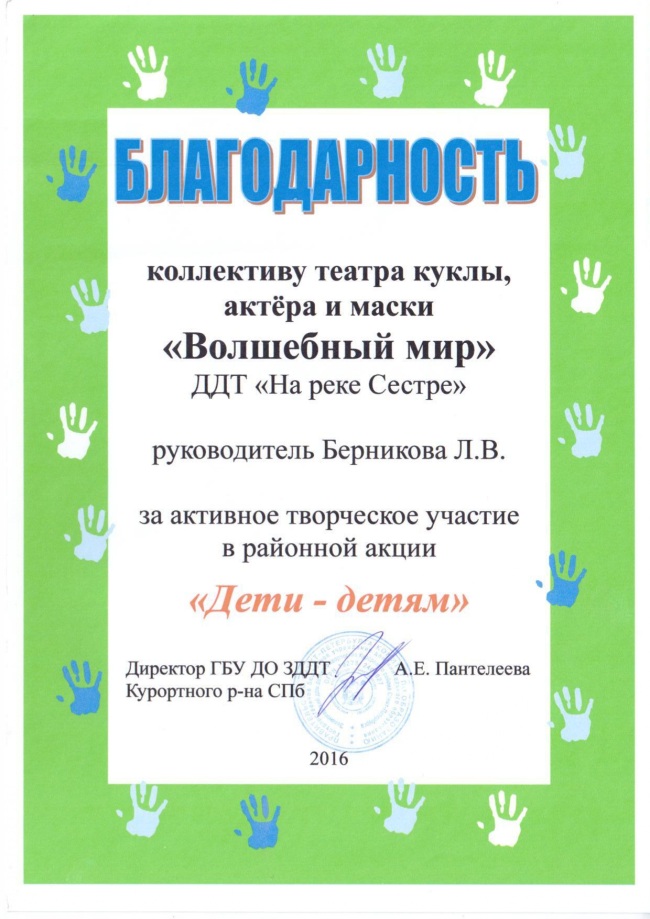 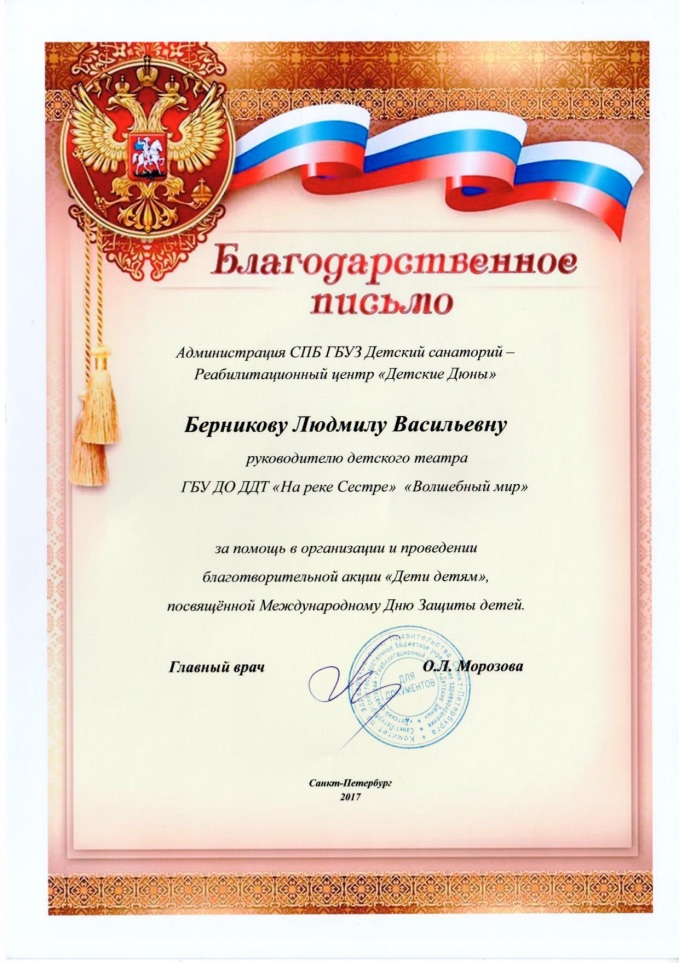 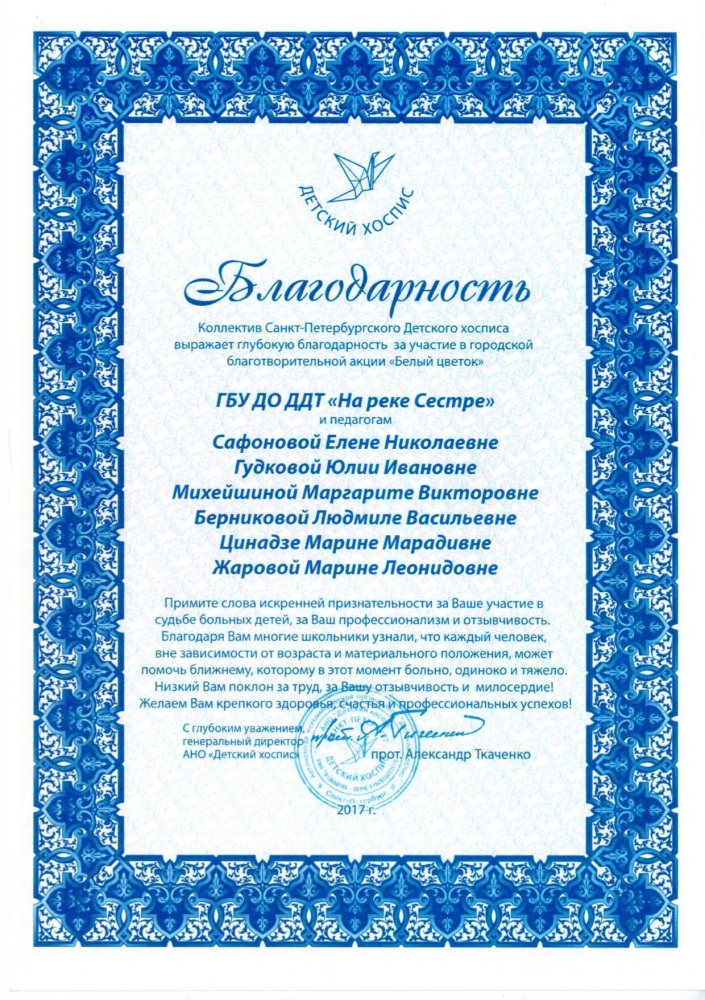 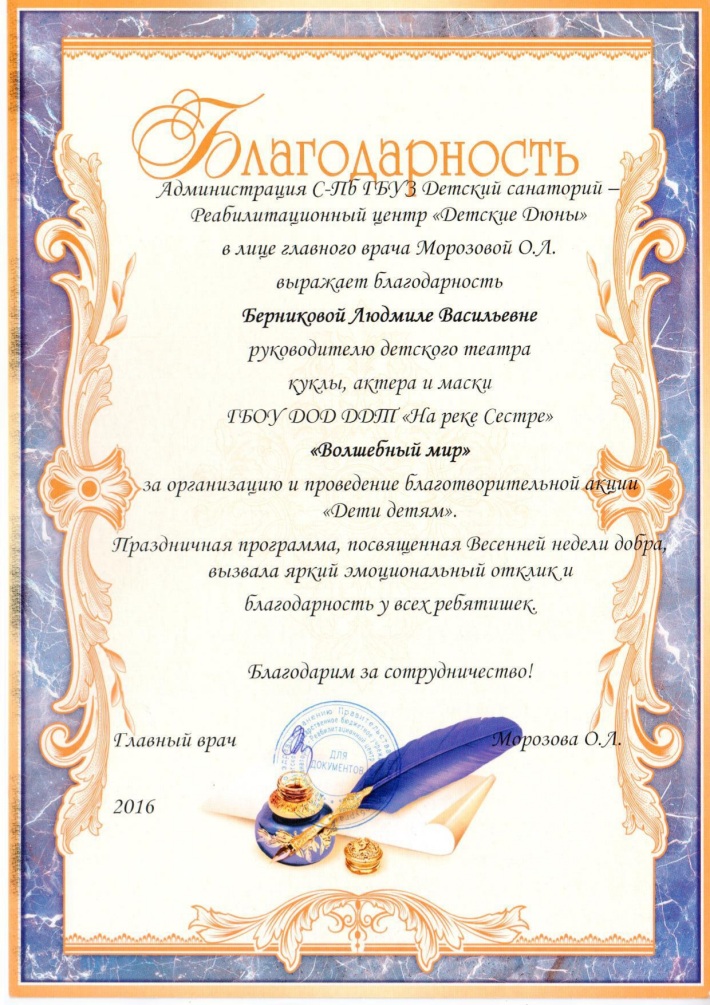 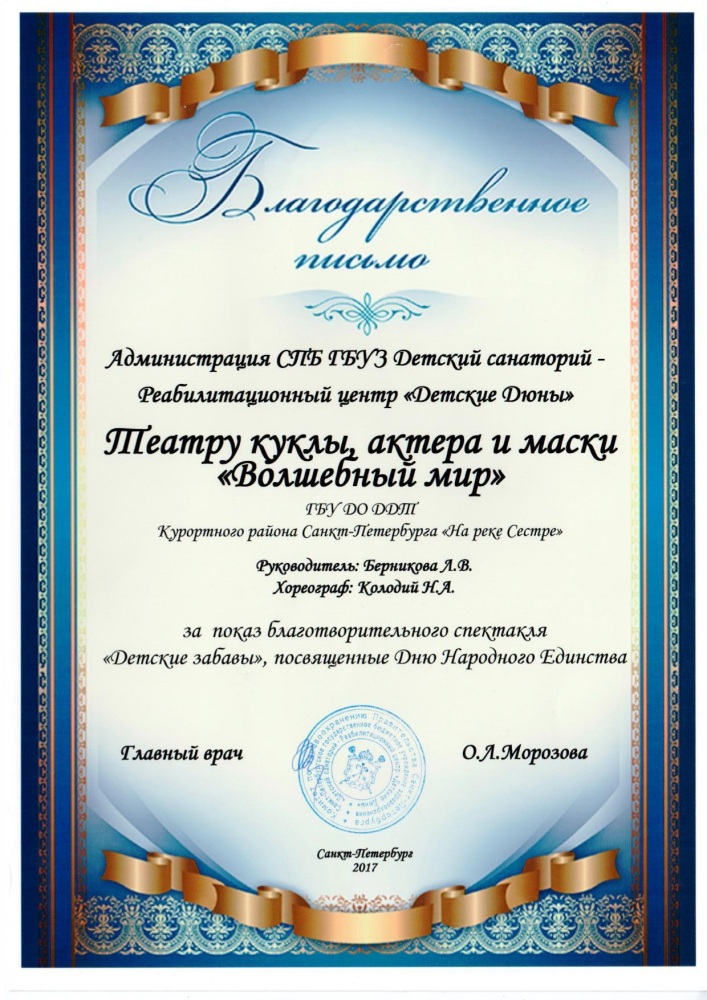 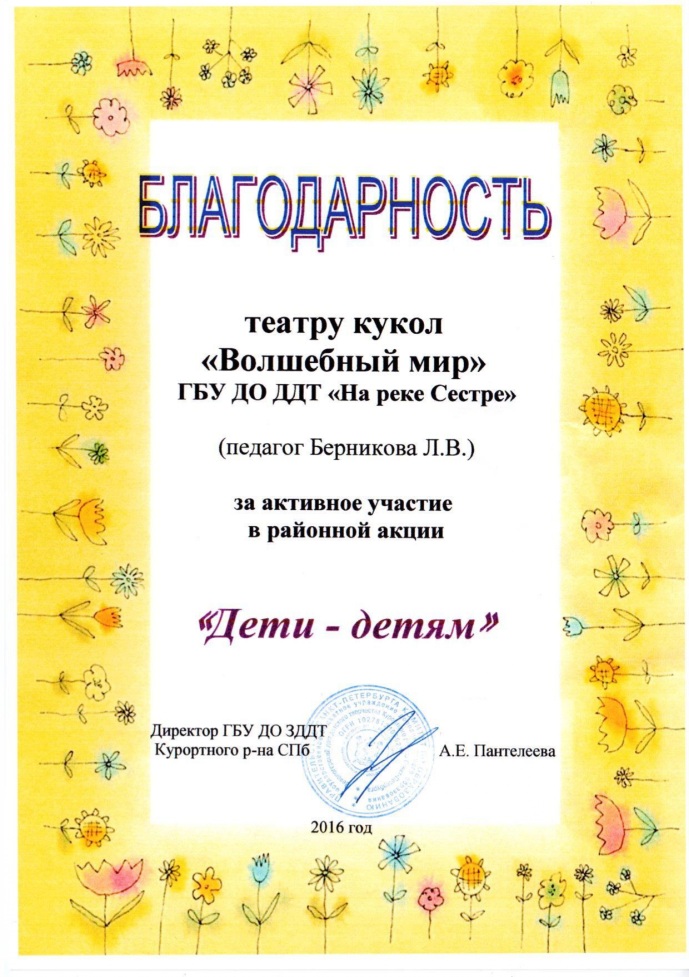 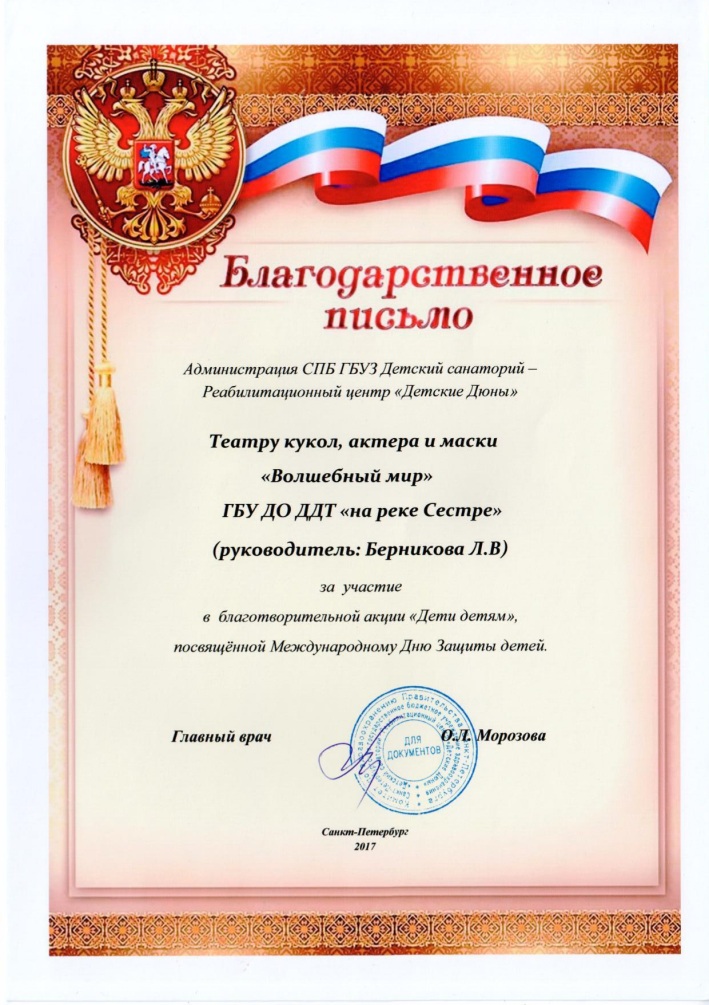 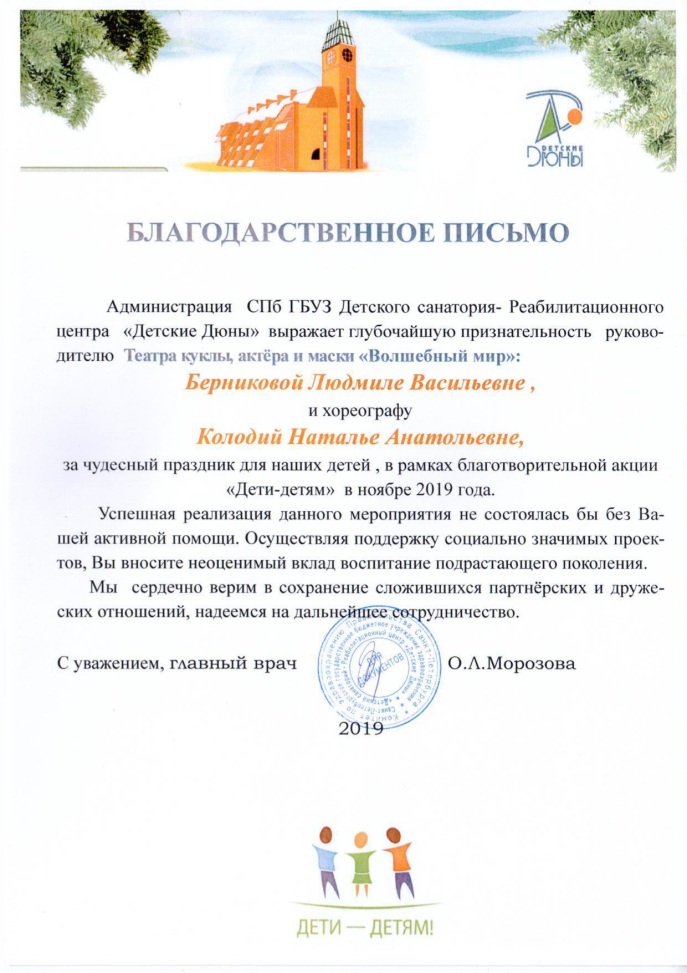 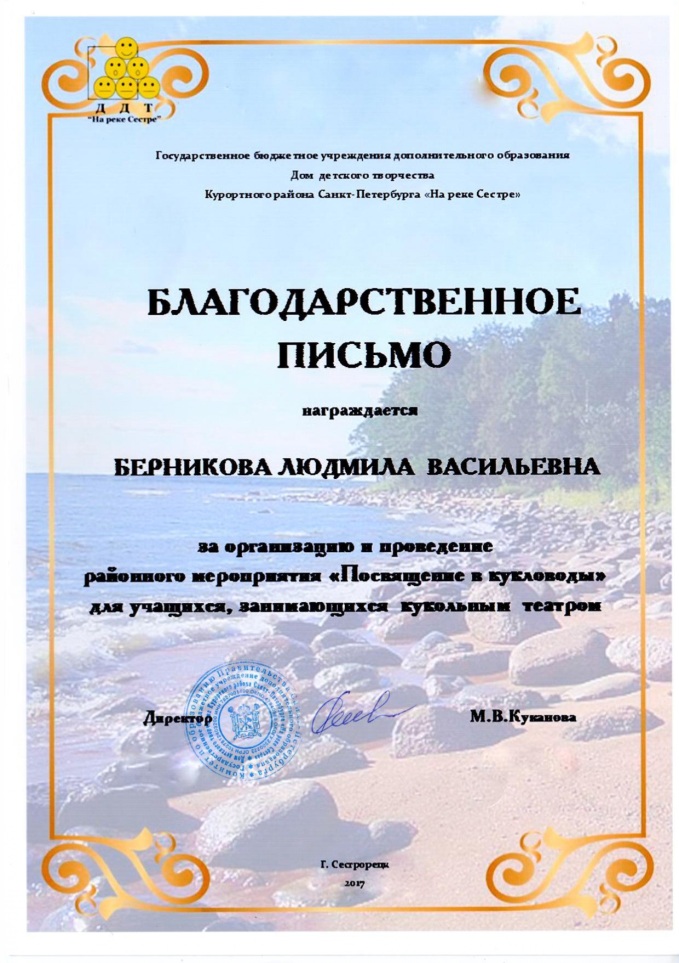 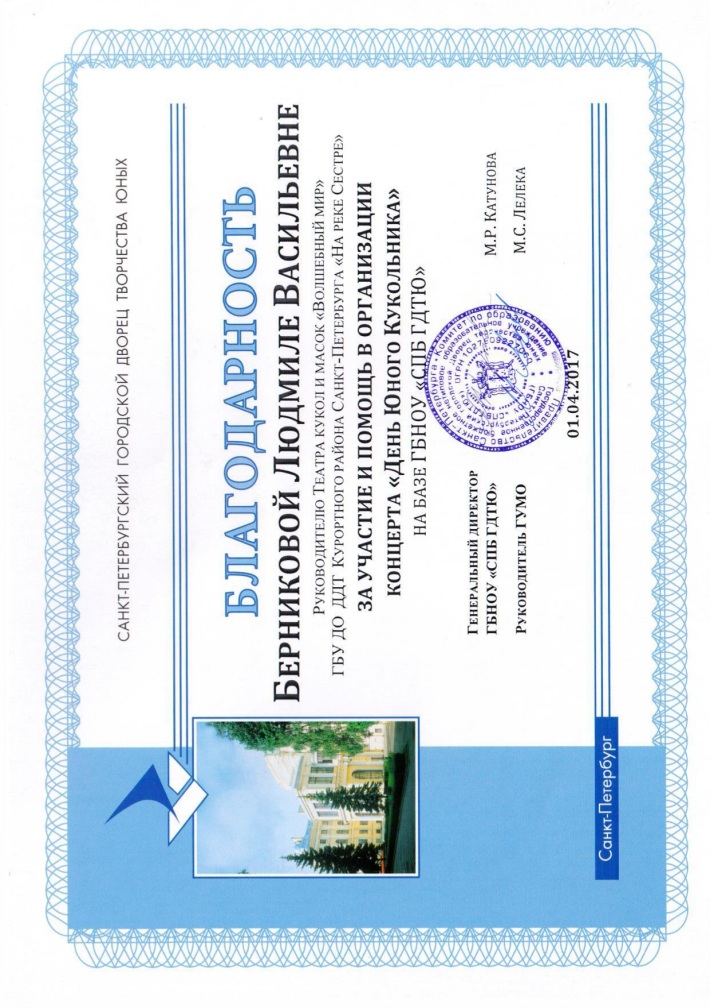 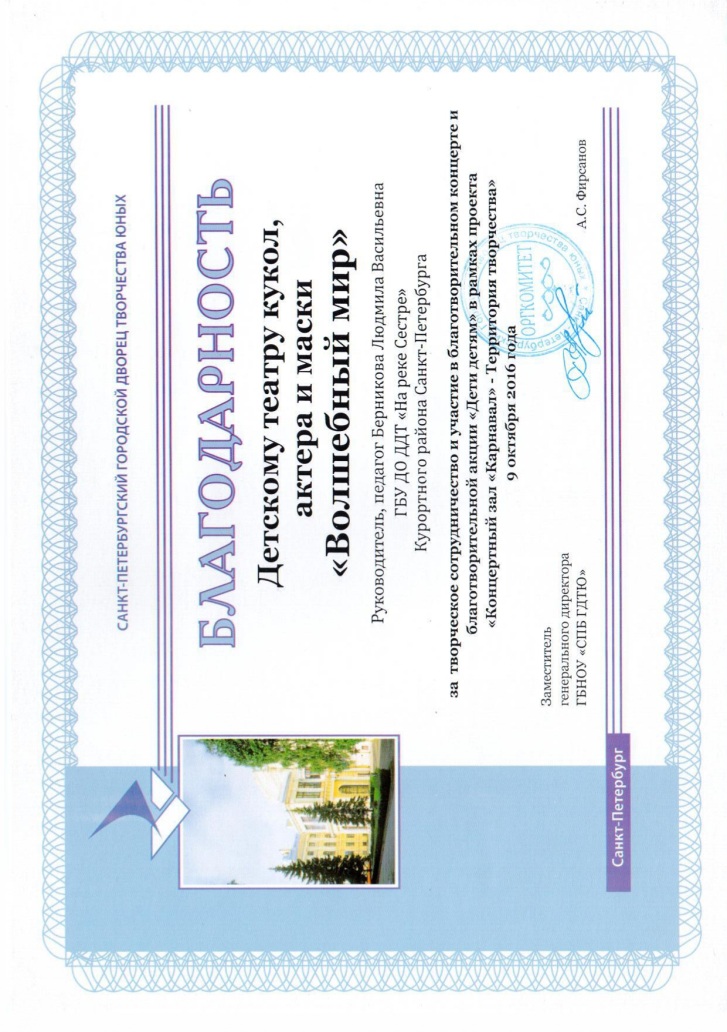 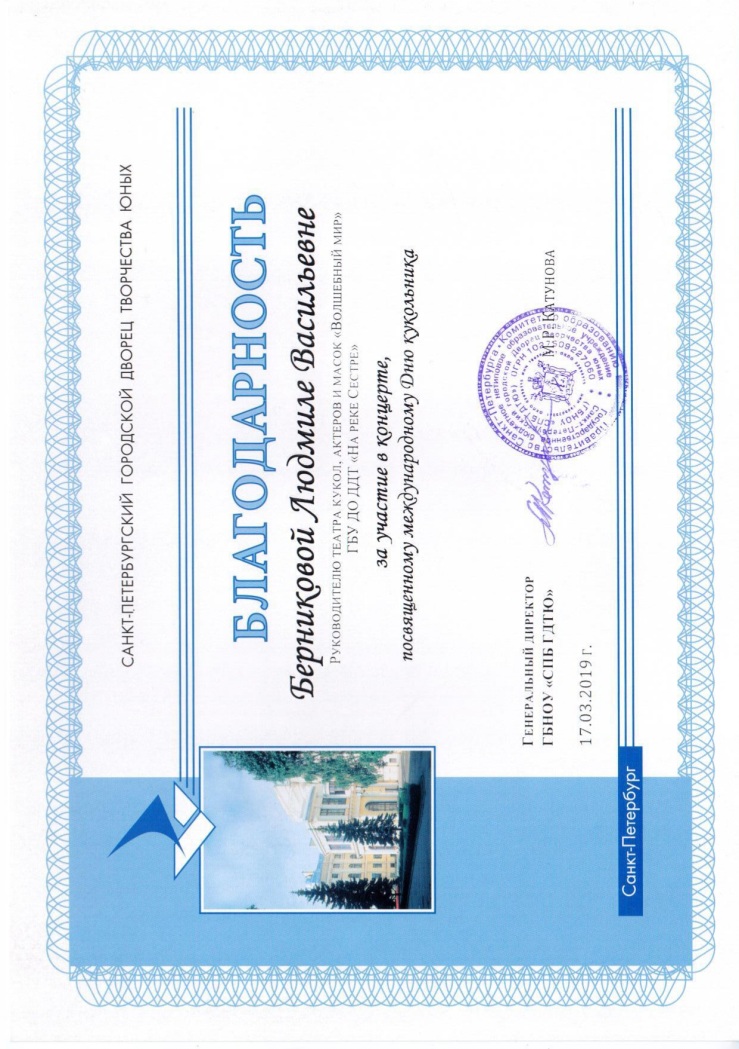 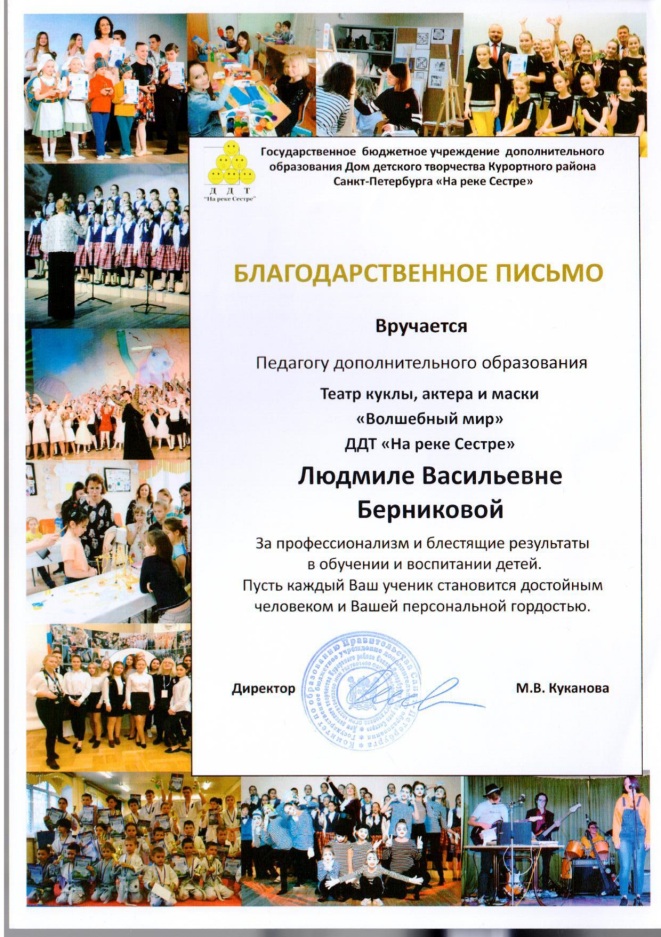 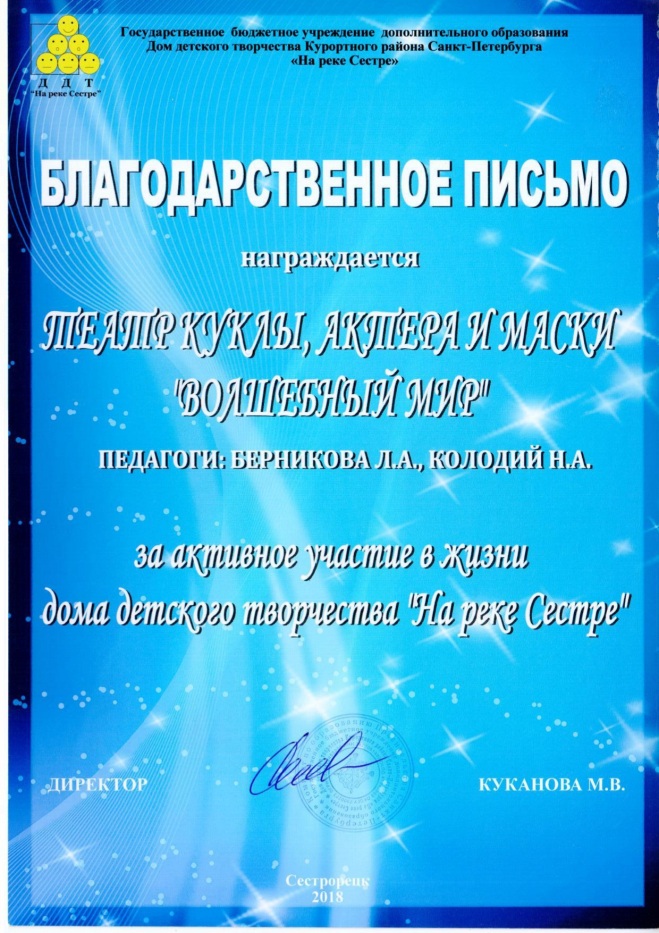 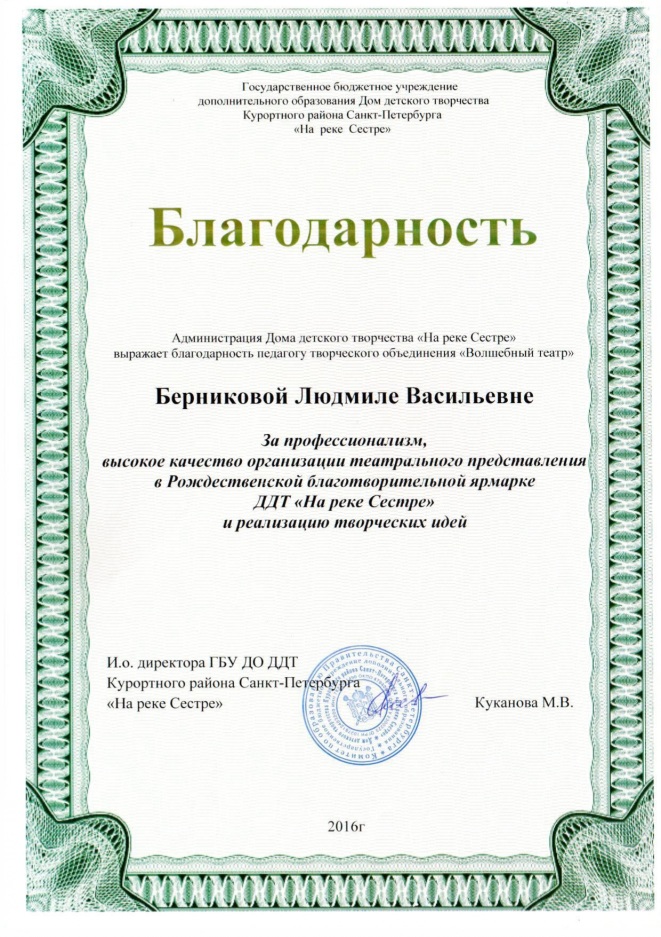 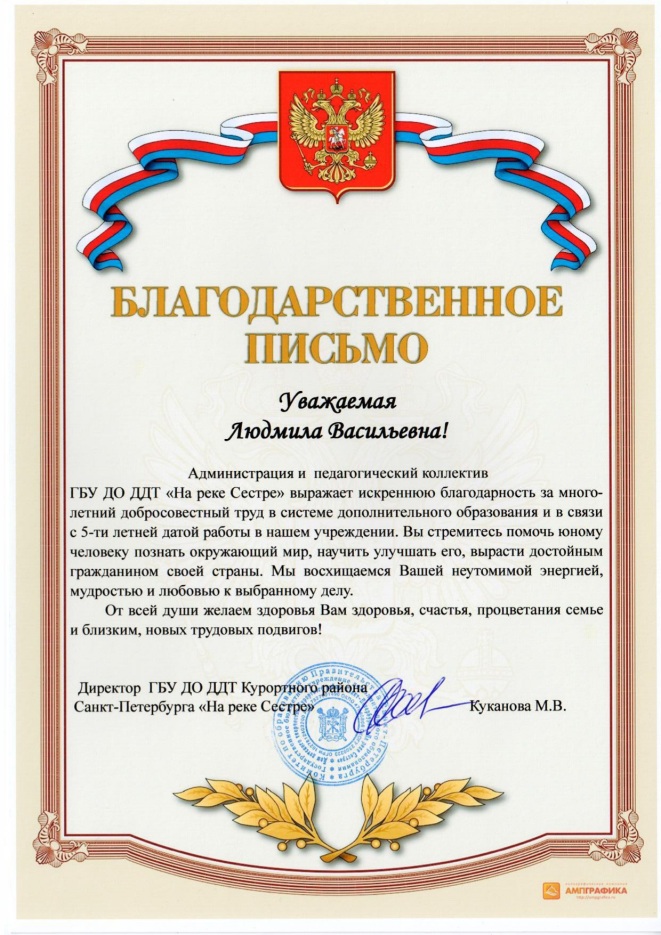 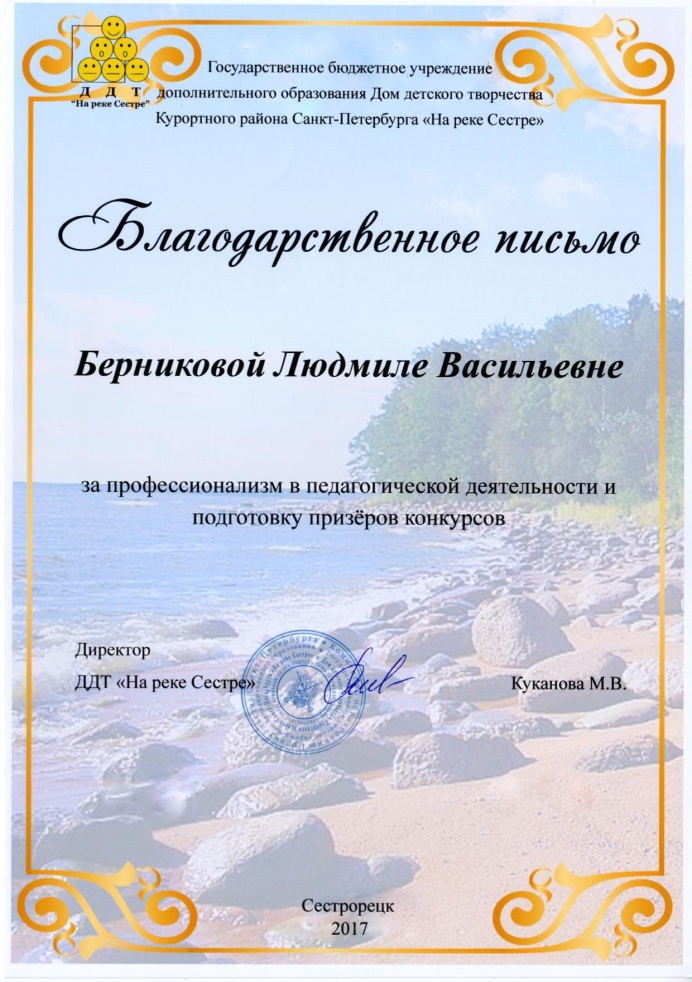 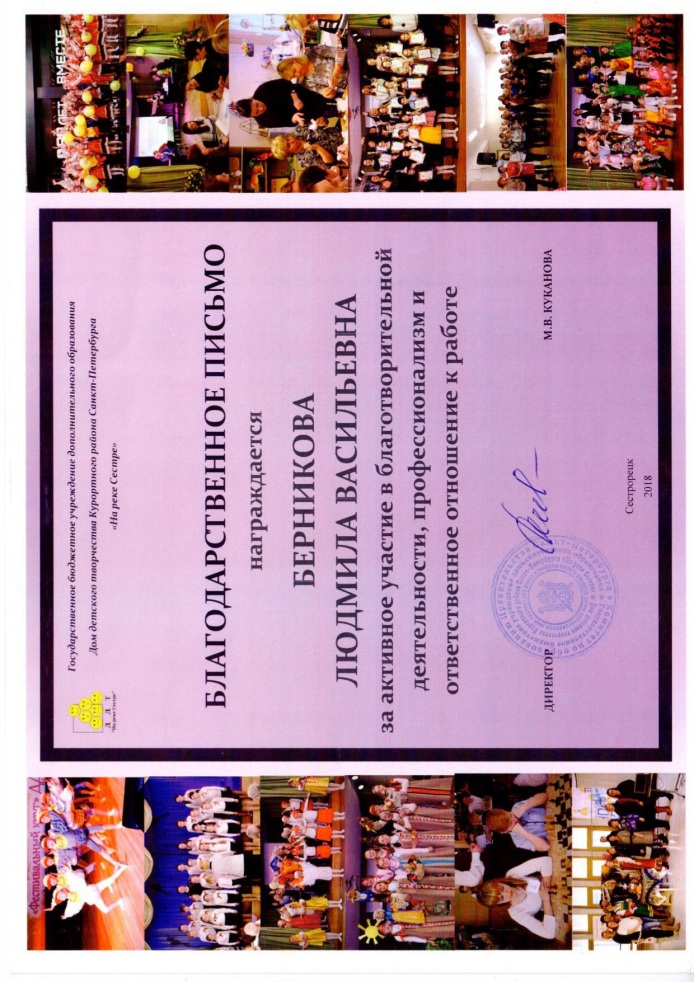 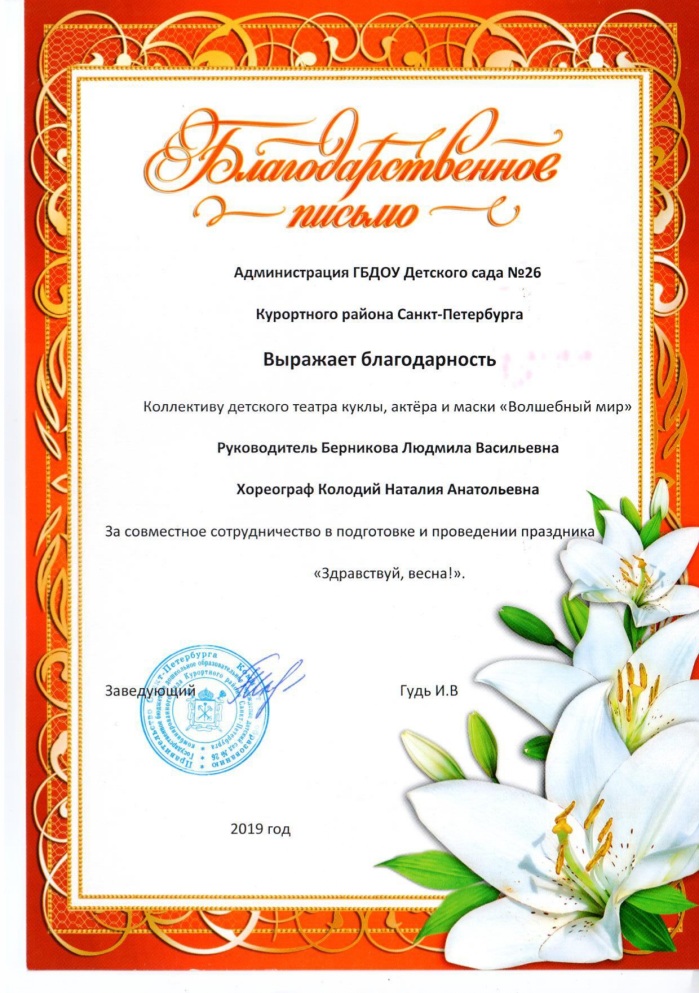 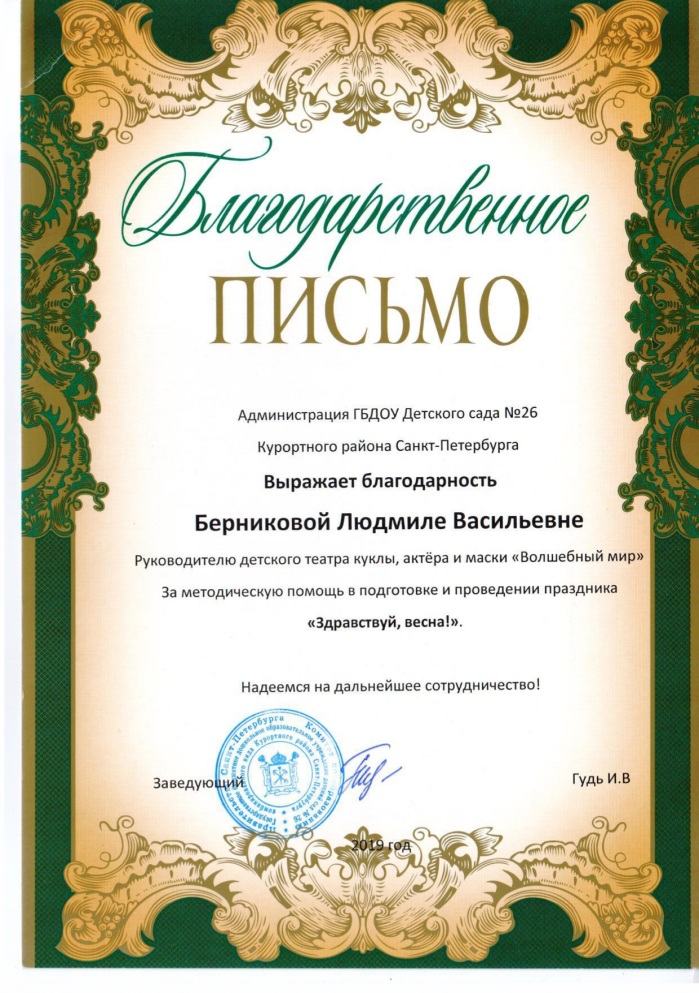 